Читать слоги, слова, предложения и тексты, страница 54-55.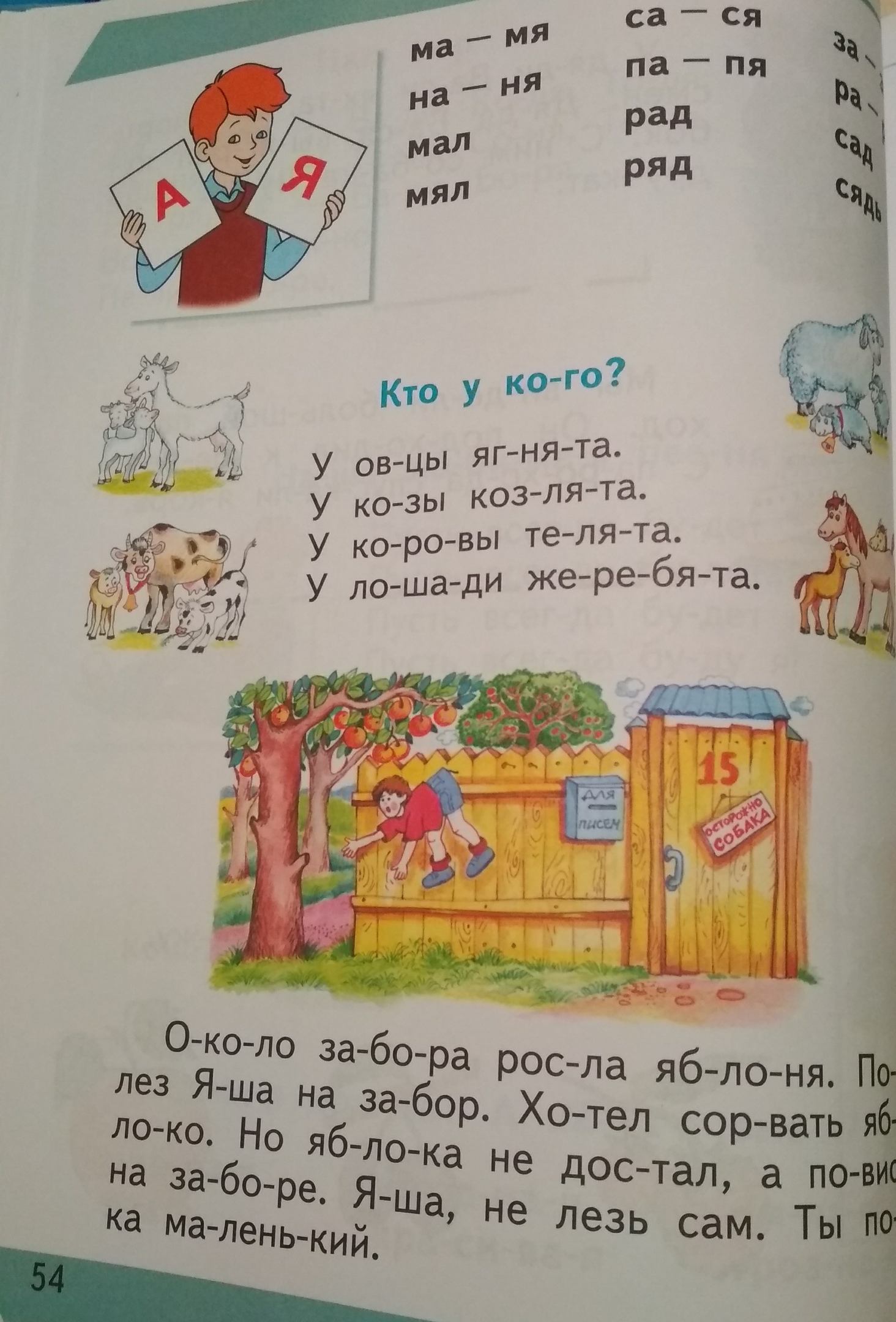 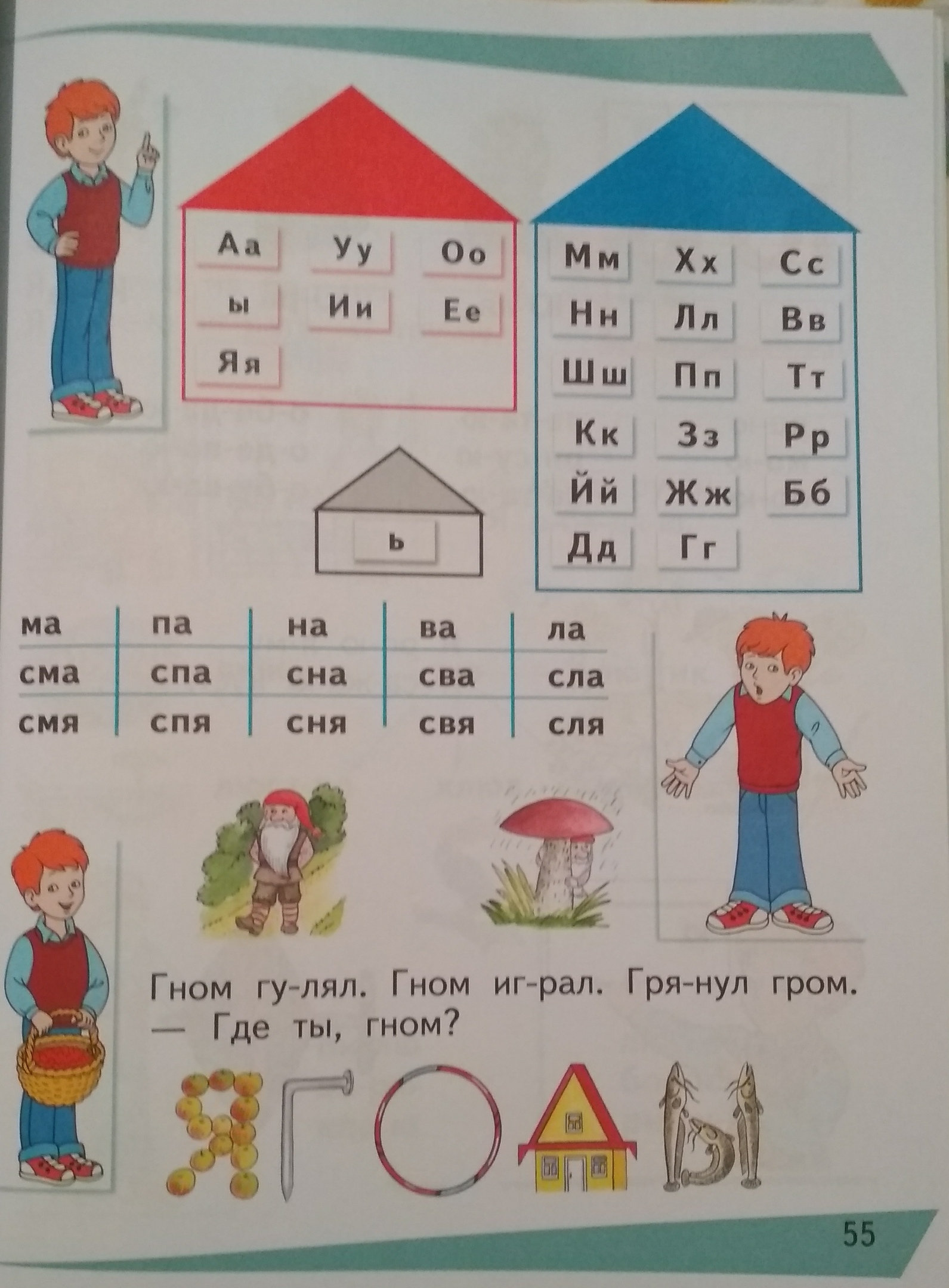 